JOSEPH Corporate Cash and Account Management Operations, CitibankEmail: joseph.381303@2freemail.com Result-driven professional with 4 years of experience in the following fields:Banking and Finance operations                                                        On-boarding new clients/Account opening and maintenances                                         Marketing, Sales and Event Management including Corporate Workshop management           Business Development and ITES                                                                                                Customer service, Research and supportGlobal Commercial Banking                                                Marketing  Sales and Event ManagementInvestment and transactional banking and operation          Business development and Vendor Management                                           Operations &Technology  and Customer Service                AML/Compliance and SanctionsSince Nov’14: CITIBANK N.A., as Corporate Cash and Account Management Operations  Kolkata, IndiaKey Deliverables: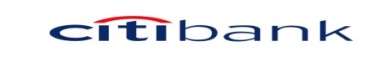 DAS management–Document scrutiny, On-boarding new and existing clients and opening a/c and maintenances. CDD, AML and KYC.Maintaining account updates(signature, address, name, board resolution, subsequent a/c and bases, etc.,)CASH management–Accounts receivables and payables. Accepting clients' instruction with diligence, executing MIFT/FD/EEFC (All types of Cash/clearing/trade transaction based on client discretion) with proper validation and confirmation.Verify signature and a/c details as per system and sign off for further processing or cancellation.Liaising with RM/PSM/SRM,IT, Sales, Risk & Compliance on various issues related to onboarding a client and coordinating with different processing team to execute and delegate product processing and servicing. Monitoring system flows and resolving exceptions and deferrals to lead every transaction to settlement/completion or rejections.Well versed with AML and sanction based on US and Indian sanction schemes and updates.Monthly stock and inventory reconciliations and managing closing/opening of stocks.Major Attainments:Digitization- Automation from manual processing to online portals.Maker Designate Authorized Signer of ICG Cash department of the Company.Specialized in analyzing AML sanctions with proper training quarterly. Specialist in both Production and UAT Sanity testing.Apr‘14 – Nov’14: BRITISH COUNCIL, as Marketing and Event Management Coordinator, Kolkata, IndiaKey Deliverables:                                                                      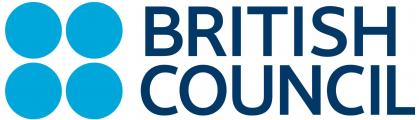 Marketing of British Council Library informatory products and services and on-boarding new clients through memberships.Organising and Managing Event and corporate professional development workshops.Proposing and fixing up meeting with prospective clients to enhance companies’ collaboration with British Council which further enriches the Art and cultural objective of the Council.Provide induction to new existing, new and prospective clients about library products and information services.Dealt in target oriented job profile, which further helped in working efficiently and diligently under pressure.Apr‘13 – Mar’14: MINDWIRE TECHNOLOGIES PVT LTD as Business Development Manager, Kolkata, IndiaKey Deliverables:                                                                     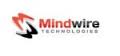 Supervising business process outsourcing of IT products and services.Leading the Marketing and Sales team to achieve specified targets (through SPD/SPW method).Client’s service and maintenance of relationship and upselling of further products.Call/sales quality assurance and providing training about product and service knowledge.Liaising with developer and suggesting changes to be made in the website as per marketing strategy and foreign currency rates updates.Coordinating with merchant payment gateway provider for payments and refunds.Suggesting new processes for upgradation of business.Tata AIA :September 2012 to December 2012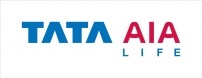 Have completed a 3 months internship at TATA AIA on market research and have successfully completed the project on “Scopes and Ways of agency hiring in Insurance and Financial Sectors”, This also dealt in competitor analysis and mass marketing.Well acquainted with Microsoft office suit and Microsoft outlook.Worked with KOHA (database used by British Council for updating and maintaining records)Flexcube, Putty, CITIFT, EFLOW (a/c view, transfer and transaction Database),Domestic Disbursement System(DDE) for cheque printing and tracking.UAT sanity testing specialist.B.COM (Marketing and Management) from St. Xavier’s (Autonomous) College, Kolkata, 2013W.B.C.H.S.E (Commerce) from St. Lawrence High School, Kolkata, 2010W.B.B.S.E from St. Anthony’s High School, Kolkata, 2015Trainings & Certifications:AML and SanctionsAnti-briberyInformation managementBrandingManual product processingDigitisation and AutomationRepresented College, School in Football/Cricket tournaments.Was appointed as School Vice-Captain to organize and manage various activities.Represented AICUF (All India Catholic University Federation) for National Work Camp.Choreographed in Inter-House dance competition in school, organized by Times of India.Awarded certificates for best painting/sketching (represented college and school)PERSONAL DETAILS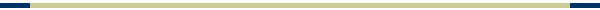 Date of Birth 			: 	26thMarch, 1990Languages Known		:	English, Hindi, Bengali, Nationality			: 	INDIANPROFESSIONAL PROFILECORE COMPETENCIESCAREER RECITALSUMMER INTERNSHIPTECHNOLOGICAL SKILLSACADEMIC & CREDENTIALSOTHER ACCOLADES